Madrid, 22 de marzo de 2019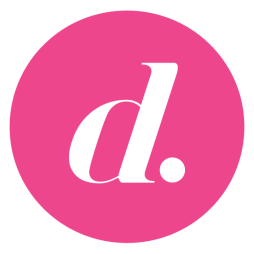 PROGRAMACIÓN DE DIVINITY PARA EL DOMINGO 24 DE MARZO24/03/2019DOMINGODIVINITYH.PrevCalf.Programa                                                            Ep./Serie6:15TPEL ZAPPING DE SURFEROS337DIVINITY HOME6:30+7VENDER PARA COMPRAR187:25+7VENDER PARA COMPRAR198:10+7VENDER PARA COMPRAR209:00+7VENDER PARA COMPRAR289:45+7VENDER PARA COMPRAR2910:30TPLA CASA DE MIS SUEÑOS12811:25TPLA CASA DE MIS SUEÑOS12912:20TPLA CASA DE MIS SUEÑOS13013:15TPLA CASA DE MIS SUEÑOS13114:05+7TU CASA A JUICIO - VANCOUVER7914:55+7TU CASA A JUICIO - VANCOUVER8015:50+7TU CASA A JUICIO - VANCOUVER8116:35+7TU CASA A JUICIO - VANCOUVER11317:40TPLA CASA DE MIS SUEÑOS13218:25TPLA CASA DE MIS SUEÑOS13319:35TPLA CASA DE MIS SUEÑOS134LA GRAN NOCHE TURCAUna cita al más puro estilo de ‘Las mil y una noches’ es la que vivirán los espectadores esta noche, en la que Divinity rendirá tributo a los amantes de la ficción otomana con este evento especial de programación en la que serán desveladas importantes incógnitas de sus series de mayor éxito. ‘La gran noche turca’ arrancará con la emisión de una entrega de ‘Sühan: Venganza y amor’, que descubrirá el secreto de la paternidad de Cesur. Será Korhan, el hermano de Sühan, quien informe a Cesur de que va a ser padre y que su hermana se encuentra en una clínica decidida a abortar. A continuación, se ofrecerá un doble capítulo de ‘Kara Sevda (Amor eterno)’, en el que se revelará un importante secreto de Kemal. Este evento acogerá también un adelanto de la primera pieza doblada de ‘Erkenci Kus’, en la que grandes voces del cine español se pondrán en la piel de los protagonistas de la nueva comedia romántica del canal femenino.20:30+7SÜHAN: VENGANZA Y AMOR3921:30+7KARA SEVDA: AMOR ETERNO474:15TPLA TIENDA EN CASA1